РЕШЕНИЕРассмотрев проект решения о внесении изменений в Решение Городской Думы Петропавловск-Камчатского городского округа от 27.12.2013 № 173-нд 
«О бюджетном процессе в Петропавловск-Камчатском городском округе», внесенный Главой Петропавловск-Камчатского городского округа 
Брызгиным К.В., в соответствии со статьей 28 Устава Петропавловск-Камчатского городского округа Городская Дума Петропавловск-Камчатского городского округа РЕШИЛА:1. Принять Решение о внесении изменений в Решение Городской Думы Петропавловск-Камчатского городского округа от 27.12.2013 № 173-нд 
«О бюджетном процессе в Петропавловск-Камчатском городском округе».2. Направить принятое Решение исполняющему полномочия Главы Петропавловск-Камчатского городского округа для подписания и обнародования.Председатель Городской ДумыПетропавловск-Камчатскогогородского округа                                                                                 Г.В. МонаховаРЕШЕНИЕот 30.10.2020 № 290-ндО внесении изменений в Решение Городской Думы Петропавловск-Камчатского городского округа от 27.12.2013 № 173-нд «О бюджетном процессе в Петропавловск-Камчатском городском округе»Принято Городской Думой Петропавловск-Камчатского городского округа(решение от 28.10.2020 № 746-р)1. Статью 18 изложить в следующей редакции:«Статья 18. Прогнозирование доходов бюджета городского округа1. Доходы бюджета городского округа прогнозируются на основе прогноза социально-экономического развития городского округа, действующего на день внесения проекта решения о бюджете городского округа в Городскую Думу, а также принятого на указанную дату и вступающего в силу в очередном финансовом году и плановом периоде законодательства о налогах и сборах и бюджетного законодательства Российской Федерации и законодательства Российской Федерации, законов Камчатского края и решений Городской Думы, устанавливающих неналоговые доходы бюджетов бюджетной системы Российской Федерации.2. Положения федеральных законов, законов Камчатского края, решений Городской Думы, приводящих к изменению общего объема доходов бюджета городского округа и принятых после внесения проекта решения о бюджете городского округа на рассмотрение в Городскую Думу, учитываются в очередном финансовом году при внесении изменений в бюджет городского округа на текущий финансовый год и плановый период в части показателей текущего финансового года.».2. Часть 3 статьи 21 изложить в следующей редакции:«3. Объем бюджетных ассигнований муниципального дорожного фонда городского округа утверждается решением о бюджете городского округа 
на очередной финансовый год (очередной финансовый год и плановый период) в размере не менее прогнозируемого объема доходов бюджета городского округа, установленных решением Городской Думы, указанным в части 2 настоящей статьи, от:- акцизов на автомобильный бензин, прямогонный бензин, дизельное топливо, моторные масла для дизельных и (или) карбюраторных (инжекторных) двигателей, производимые на территории Российской Федерации, подлежащих зачислению в бюджет городского округа;- доходов бюджета городского округа от транспортного налога 
(если законом Камчатского края установлены единые нормативы отчислений 
от транспортного налога в местные бюджеты);- иных поступлений в бюджет городского округа, утвержденных решением Городской Думы, предусматривающим создание муниципального дорожного фонда городского округа.Бюджетные ассигнования муниципального дорожного фонда городского округа, не использованные в текущем финансовом году, направляются 
на увеличение бюджетных ассигнований муниципального дорожного фонда городского округа в очередном финансовом году.».3. Пункт 3.1 части 2 статьи 23 изложить в следующей редакции:«3.1) бюджетный прогноз (проект бюджетного прогноза, проект изменений бюджетного прогноза) городского округа на долгосрочный период;».4. Часть 4 статьи 29 изложить в следующей редакции:«4. Бюджетная отчетность городского округа составляется финансовым органом на основании бюджетной отчетности соответствующих главных администраторов бюджетных средств.».5. В части 1 статьи 31 слова «1 мая» заменить словами «1 мая текущего года».6. В статье 32:1) часть 1 изложить в следующей редакции:«1. Годовой отчет об исполнении бюджета городского округа до его рассмотрения Городской Думой подлежит внешней проверке, которая включает внешнюю проверку бюджетной отчетности главных администраторов бюджетных средств и подготовку заключения на годовой отчет об исполнении бюджета городского округа.»;2) абзац третий части 3 изложить в следующей редакции:«Контрольно-счетная палата готовит заключение на отчет об исполнении бюджета городского округа с учетом данных внешней проверки годовой бюджетной отчетности главных администраторов бюджетных средств.».7. В абзаце четвертом части 3 статьи 33 слова «недостоверного 
и неполного» заменить словами «недостоверного или неполного».8. Настоящее Решение вступает в силу после дня его официального опубликования, за исключением пункта 1 настоящего Решения.Пункт 1 настоящего Решения вступает в силу после дня официального опубликования настоящего Решения и применяется к правоотношениям, возникающим с 01.01.2021.Исполняющий полномочия Главы Петропавловск-Камчатскогогородского округа                                                                                 Ю.Н. Иванова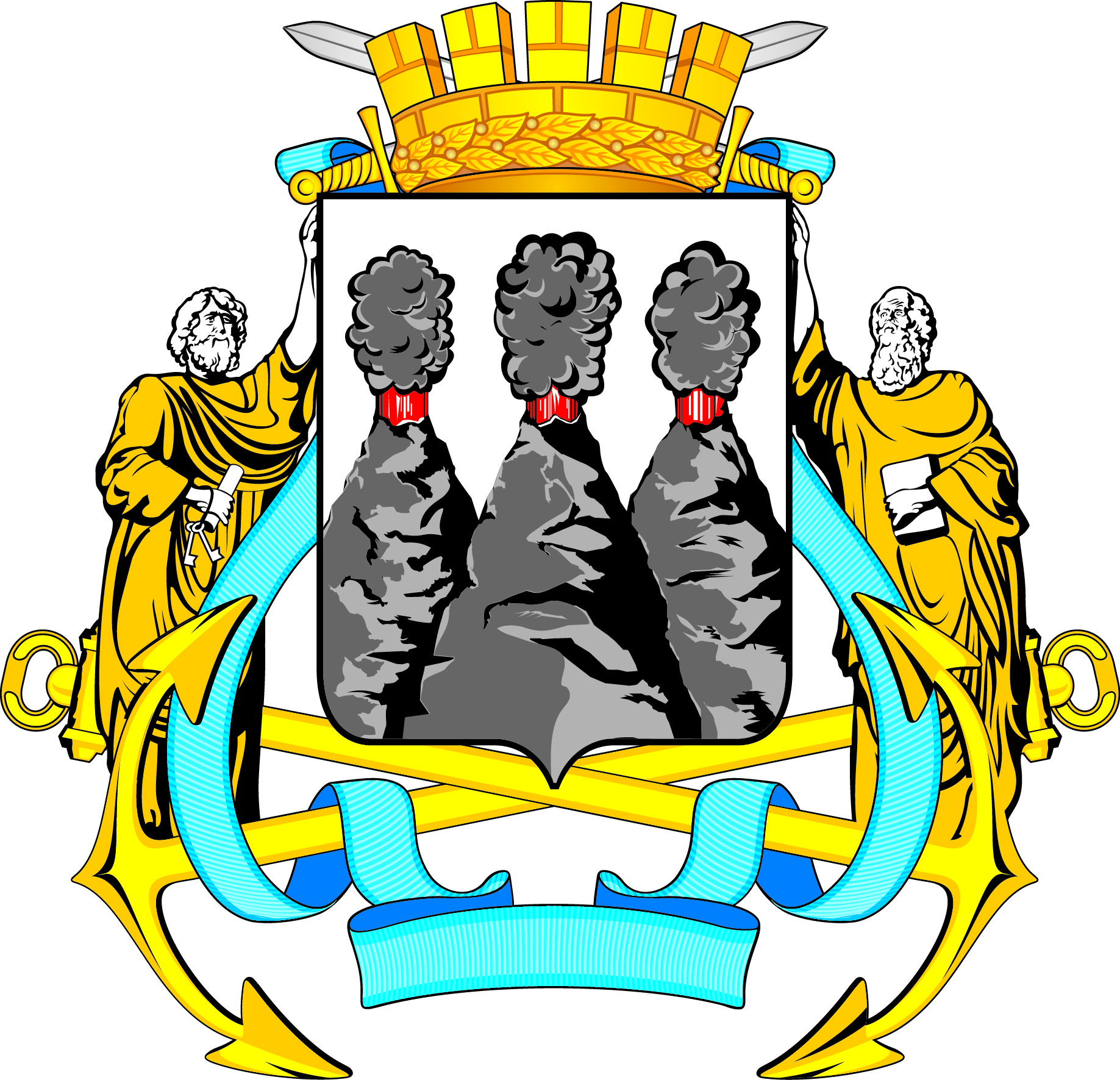 ГОРОДСКАЯ ДУМАПЕТРОПАВЛОВСК-КАМЧАТСКОГО ГОРОДСКОГО ОКРУГАот 28.10.2020 № 746-р32-я сессияг. Петропавловск-КамчатскийО принятии решения о внесении изменений
в Решение Городской Думы Петропавловск-Камчатского городского округа от 27.12.2013 № 173-нд «О бюджетном процессе в Петропавловск-Камчатском городском округе» ГОРОДСКАЯ ДУМАПЕТРОПАВЛОВСК-КАМЧАТСКОГО ГОРОДСКОГО ОКРУГА